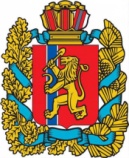 АДМИНИСТРАЦИЯ ПОСЕЛКА НИЖНИЙ ИНГАШНИЖНЕИНГАШСКОГО РАЙОНА КРАСНОЯРСКОГО КРАЯПОСТАНОВЛЕНИЕ08.10.2021 г.                                 пгт. Нижний Ингаш                                            № 166О внесении изменений в Постановление Администрации поселка Нижний Ингаш от 17.06.2019 г. №119 «Об утверждении Положения о комиссии по соблюдению требований к служебному поведению муниципальных служащих и урегулированию конфликта интересов в Администрации поселка Нижний Ингаш»В соответствии с Федеральным законом от 02.03.2007 № 25-ФЗ «О муниципальной службе в Российской Федерации», Федеральным законом от 25.12.2008 № 273-ФЗ «О противодействии коррупции», Федеральным законом от 03.12.2012 № 230-ФЗ «О контроле за соответствием расходов лиц, замещающих государственные должности, и иных лиц их доходам», Законом Красноярского края от 24.04.2008 №5-1565 «Об особенностях правового регулирования муниципальной службы в Красноярском крае», руководствуясь статьей 33.1 Устава муниципального образования поселок Нижний Ингаш, ПОСТАНОВЛЯЮ:1. Внести в Постановление Администрации поселка Нижний Ингаш от 17.06.2019 г. №119 «Об утверждении Положения о комиссии по соблюдению требований к служебному поведению муниципальных служащих и урегулированию конфликта интересов в Администрации поселка Нижний Ингаш» (Далее Постановление) следующие  изменения:1.1. Приложение 2 к Постановлению изложить в редакции согласно Приложению к настоящему постановлению.2. Контроль  за исполнением настоящего постановления оставляю за собой.3. Опубликовать постановление в периодическом печатном средстве массовой информации «Вестник муниципального образования поселок Нижний Ингаш» и на Официальном сайте муниципального образования поселок Нижний Ингаш (https://nizhny-ingash.ru).4. Постановление вступает в силу в день, следующий за днем его официального опубликования.   Глава поселка                                                                                     Б.И. ГузейПриложение к постановлению от  08.10.2021 года  №166 СОСТАВ КОМИССИИ ПО СОБЛЮДЕНИЮ ТРЕБОВАНИЙ К СЛУЖЕБНОМУ ПОВЕДЕНИЮ МУНИЦИПАЛЬНЫХ СЛУЖАЩИХ И УРЕГУЛИРОВАНИЮ КОНФЛИКТА ИНТЕРЕСОВ В ОРГАНАХ МЕСТНОГО САМОУПРАВЛЕНИЯ МУНИЦИПАЛЬНОГО ОБРАЗОВАНИЯ НИЖНЕИНГАШСКИЙ РАЙОН КРАСНОЯРСКОГО КРАЯГлазков Виталий Александрович- заместитель главы поселка по  оперативным и хозяйственным вопросам, председатель комиссии;Коробченко Ирина Павловна- главный специалист  (по юридическим вопросам), заместитель председателя комиссии;Костюрина Екатерина Александровна- главный специалист  (по кадровым вопросам), секретарь комиссии.Члены комиссии:Чупина Светлана Владимировна- председатель поселкового  Совета депутатов, (по согласованию);Фрицлер Ирина Викторовна- заместитель главы поселка по  социальным вопросам;Фадина Наталья Михайловна- депутат поселкового Совета депутатов;(по согласованию);Щербакова Надежда Николаевна- депутат поселкового Совета депутатов;( по согласованию);Мельницкая Анна Анатольевна- председатель поселкового Совета ветеранов (по согласованию);Итченко Наталья Николаевна- директор МБОУ «Нижнеингашская СОШ № 1 имени кавалера ордена Славы трёх степеней П.И. Шатова»( по согласованию)